“Werp al julle bekommernisse op Hom, want Hy sorg vir julle.” - 1 Petrus 5:7Hoe is dit om saam op ‘n CAP besoek te gaan?Om saam op 'n CAP besoek te gaan, help jou om perspektief te kry of dit terug te kry, want ons weet nooit in watter omstandighede ons ons gaan bevind op ons eerste besoek nie.  Soms kan jy net terugsit en by jouself dink: "sjoe, is dit regtig hoe sommige mense moet oorleef?".  Dit laat jou werklik jou prioriteite heroorweeg en jy herwin jou nederigheid.  Dit is daardie nie-so-goeie deel nie.  Die salige deel kom wanneer ons in staat is om hulle te help besef dat hulle regte het en dat hulle nie veronderstel is om te lewe soos hulle doen nie.  Nog saliger is dit as ons dit regkry om hulle te help om ‘n volhoubare lewenstyl te leef terwyl hulle oppad is om skuldvry te word.  Die uitsonderlike deel kom in wanneer die “Debt Coach” die geleentheid kry om hulle te bel en hulle laat weet dat hulle skuldvry is.  Vanselfsprekend deel ons almal in daardie besonderse blydskap.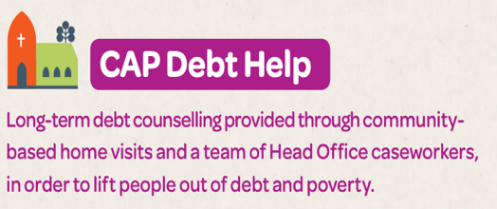 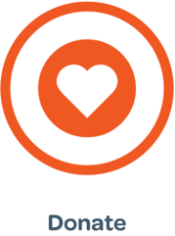 Hoe kan u betrokke raak?Finansiële bydraeCAP se dienste is gratis en om dit moontlik te maak is ons afhanklik van donasies. U kan `n donasie maak aan die kerk (hierdie fondse sal spesifiek vir die Hamilton sentrum gebruik word) of direk aan die CAP organisasie (capnz.org/donate).  Op Vrydagaand word daar ‘n fondsinsamelings-dinee in die Waikato gehou waartydens persone donasies aan CAP kan maak.Praktiese Ondersteuning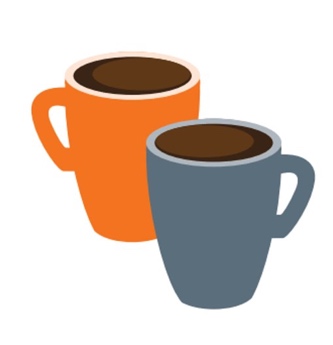 Ons is altyd op soek na mense om saam met ons op besoeke te gaan en `n ondersteuningsnetwerk te bied vir ons kliënte.  Ons is baie dankbaar vir 4 persone wat die afgelope maand hulself beskikbaar gestel het vir hierdie rol.  (Hoe lyk dit met nog ‘n dame of 2?)Kliënte uit te neem vir koffie of selfs `n verjaarsdagkaartjie/koek te maak. Saam met kliënte te gaan na ‘n Engelse kerk.  Die moontlikhede is eindeloos.Wat gebeur tans in ons sentrum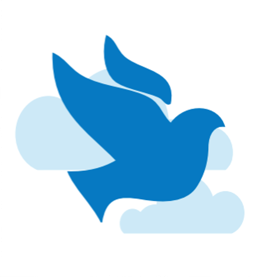 Deur die genade van ons Hemelse Vader is ons sentrum geseënd met goeie resultate sedert die begin van hierdie jaar.  Hieronder in ‘n paar statistiese gegewens vir die tydperk tot einde April 2023 (landswye resultate in hakkies).Potensiële 1ste besoeke waar kliënt besoek kon word                       58% (69%)Alle nodige feite/inligting beskikbaar vir opstel van begroting         43% (40%)Bg. kliënte aan wie begrotings voorgelê is vir oorweging                100% (85%)Bg. kliënte wat begrotings ontvang het en hul daartoe verbind het  100% (59%)Potensiële 1ste besoek kliënte wat hul verbind het tot CAP               25% (14%)Ons juig oor 3 persone wat reeds hierdie jaar skuldvry gekom het!GebedsversoekeD & M se finansiêle posisie is sodanig dat hulle waarskynlik hul huis sal moet verkoop om uit hul skuld te kom.  As dit moet gebeur, bid dat hulle ‘n billike prys vir hul huis sal kry en gou ander huisvestiging sal kry.K se gesondheid het verbeter en hy is terug by sy huis.  Hy het in April skuldvry gekom maar het steeds ons gebede nodig, ook vir geestelike be-arbeiding.T se werksaansoek was suksesvol en hy waardeer die hulp wat CAP aan hom verleen.  Sy 2 tienderjarige kinders was die afgelope skoolvakansie op ‘n Christen-kamp.  Bid dat hulle as ‘n gesin, waarlik die Here sal vind.T & A het hul voorgestelde begroting aanvaar.  Bid vir hulle dat hulle hul fondse reg sal aanwend en veral vir A wat binnekort geboorte moet skenk aan hul tweede kleinding.Daar is tans verskeie gesinne in die proses om skuldvry te kom. Bid dat die mense se situasies nie sal versleg nie of dat hulle nie moedeloos sal word om binne die streng en karige begrotings te funksioneer nie.Wysheid aan ons as “Debt Coaches” om elke kliënt met deernis en respek te behandel. God se hulp om ons uiteindelike doel, naamlik om mense na Hom te lei, te bereik.Behoeftes vir kliënteDie doel van CAP is nie om kliënte van fondse of materiële items te voorsien nie, maar die behoeftes is baie algemeen.  Gesels asb. met my of Hermiena as u iets materieel het wat u moontlik wil skenk. Verskeie het ook die behoefte om die huishoudelike finansies na behore te bestuur.  Dit is hier waar CAP Money van groot hulp kan wees.Hermiena en ek wil weereens ons opregte dank uitspreek vir elke lidmaat se gebede, finansiële bydraes en morele ondersteuning.  Ons loof en prys die Here vir julle liefde en samewerking.Ons dank veral aan gemeentelede wat bereid is en die tyd het om saam met ons die kliënte te gaan besoek.Kyk gerus na CAP se webblad vir meer inligting. https://www.capnz.org/contact/ 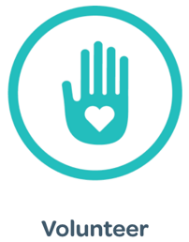 Kontak besonderhede:                         Morkel Swart 027 493 7761morkel.swart@capnz.orghttps://www.capnz.org/“Werp al julle bekommernisse op Hom, want Hy sorg vir julle.” - 1 Petrus 5:7Hoe is dit om saam op ‘n CAP besoek te gaan?Om saam op 'n CAP besoek te gaan, help jou om perspektief te kry of dit terug te kry, want ons weet nooit in watter omstandighede ons ons gaan bevind op ons eerste besoek nie.  Soms kan jy net terugsit en by jouself dink: "sjoe, is dit regtig hoe sommige mense moet oorleef?".  Dit laat jou werklik jou prioriteite heroorweeg en jy herwin jou nederigheid.  Dit is daardie nie-so-goeie deel nie.  Die salige deel kom wanneer ons in staat is om hulle te help besef dat hulle regte het en dat hulle nie veronderstel is om te lewe soos hulle doen nie.  Nog saliger is dit as ons dit regkry om hulle te help om ‘n volhoubare lewenstyl te leef terwyl hulle oppad is om skuldvry te word.  Die uitsonderlike deel kom in wanneer die “Debt Coach” die geleentheid kry om hulle te bel en hulle laat weet dat hulle skuldvry is.  Vanselfsprekend deel ons almal in daardie besonderse blydskap.Hoe kan u betrokke raak?Finansiële bydraeCAP se dienste is gratis en om dit moontlik te maak is ons afhanklik van donasies. U kan `n donasie maak aan die kerk (hierdie fondse sal spesifiek vir die Hamilton sentrum gebruik word) of direk aan die CAP organisasie (capnz.org/donate).  Op Vrydagaand word daar ‘n fondsinsamelings-dinee in die Waikato gehou waartydens persone donasies aan CAP kan maak.Praktiese OndersteuningOns is altyd op soek na mense om saam met ons op besoeke te gaan en `n ondersteuningsnetwerk te bied vir ons kliënte.  Ons is baie dankbaar vir 4 persone wat die afgelope maand hulself beskikbaar gestel het vir hierdie rol.  (Hoe lyk dit met nog ‘n dame of 2?)Kliënte uit te neem vir koffie of selfs `n verjaarsdagkaartjie/koek te maak. Saam met kliënte te gaan na ‘n Engelse kerk.  Die moontlikhede is eindeloos.Wat gebeur tans in ons sentrumDeur die genade van ons Hemelse Vader is ons sentrum geseënd met goeie resultate sedert die begin van hierdie jaar.  Hieronder in ‘n paar statistiese gegewens vir die tydperk tot einde April 2023 (landswye resultate in hakkies).Potensiële 1ste besoeke waar kliënt besoek kon word                       58% (69%)Alle nodige feite/inligting beskikbaar vir opstel van begroting         43% (40%)Bg. kliënte aan wie begrotings voorgelê is vir oorweging                100% (85%)Bg. kliënte wat begrotings ontvang het en hul daartoe verbind het  100% (59%)Potensiële 1ste besoek kliënte wat hul verbind het tot CAP               25% (14%)Ons juig oor 3 persone wat reeds hierdie jaar skuldvry gekom het!GebedsversoekeD & M se finansiêle posisie is sodanig dat hulle waarskynlik hul huis sal moet verkoop om uit hul skuld te kom.  As dit moet gebeur, bid dat hulle ‘n billike prys vir hul huis sal kry en gou ander huisvestiging sal kry.K se gesondheid het verbeter en hy is terug by sy huis.  Hy het in April skuldvry gekom maar het steeds ons gebede nodig, ook vir geestelike be-arbeiding.T se werksaansoek was suksesvol en hy waardeer die hulp wat CAP aan hom verleen.  Sy 2 tienderjarige kinders was die afgelope skoolvakansie op ‘n Christen-kamp.  Bid dat hulle as ‘n gesin, waarlik die Here sal vind.T & A het hul voorgestelde begroting aanvaar.  Bid vir hulle dat hulle hul fondse reg sal aanwend en veral vir A wat binnekort geboorte moet skenk aan hul tweede kleinding.Daar is tans verskeie gesinne in die proses om skuldvry te kom. Bid dat die mense se situasies nie sal versleg nie of dat hulle nie moedeloos sal word om binne die streng en karige begrotings te funksioneer nie.Wysheid aan ons as “Debt Coaches” om elke kliënt met deernis en respek te behandel. God se hulp om ons uiteindelike doel, naamlik om mense na Hom te lei, te bereik.Behoeftes vir kliënteDie doel van CAP is nie om kliënte van fondse of materiële items te voorsien nie, maar die behoeftes is baie algemeen.  Gesels asb. met my of Hermiena as u iets materieel het wat u moontlik wil skenk. Verskeie het ook die behoefte om die huishoudelike finansies na behore te bestuur.  Dit is hier waar CAP Money van groot hulp kan wees.Hermiena en ek wil weereens ons opregte dank uitspreek vir elke lidmaat se gebede, finansiële bydraes en morele ondersteuning.  Ons loof en prys die Here vir julle liefde en samewerking.Ons dank veral aan gemeentelede wat bereid is en die tyd het om saam met ons die kliënte te gaan besoek.Kyk gerus na CAP se webblad vir meer inligting. https://www.capnz.org/contact/ Kontak besonderhede:                         Morkel Swart 027 493 7761morkel.swart@capnz.orghttps://www.capnz.org/